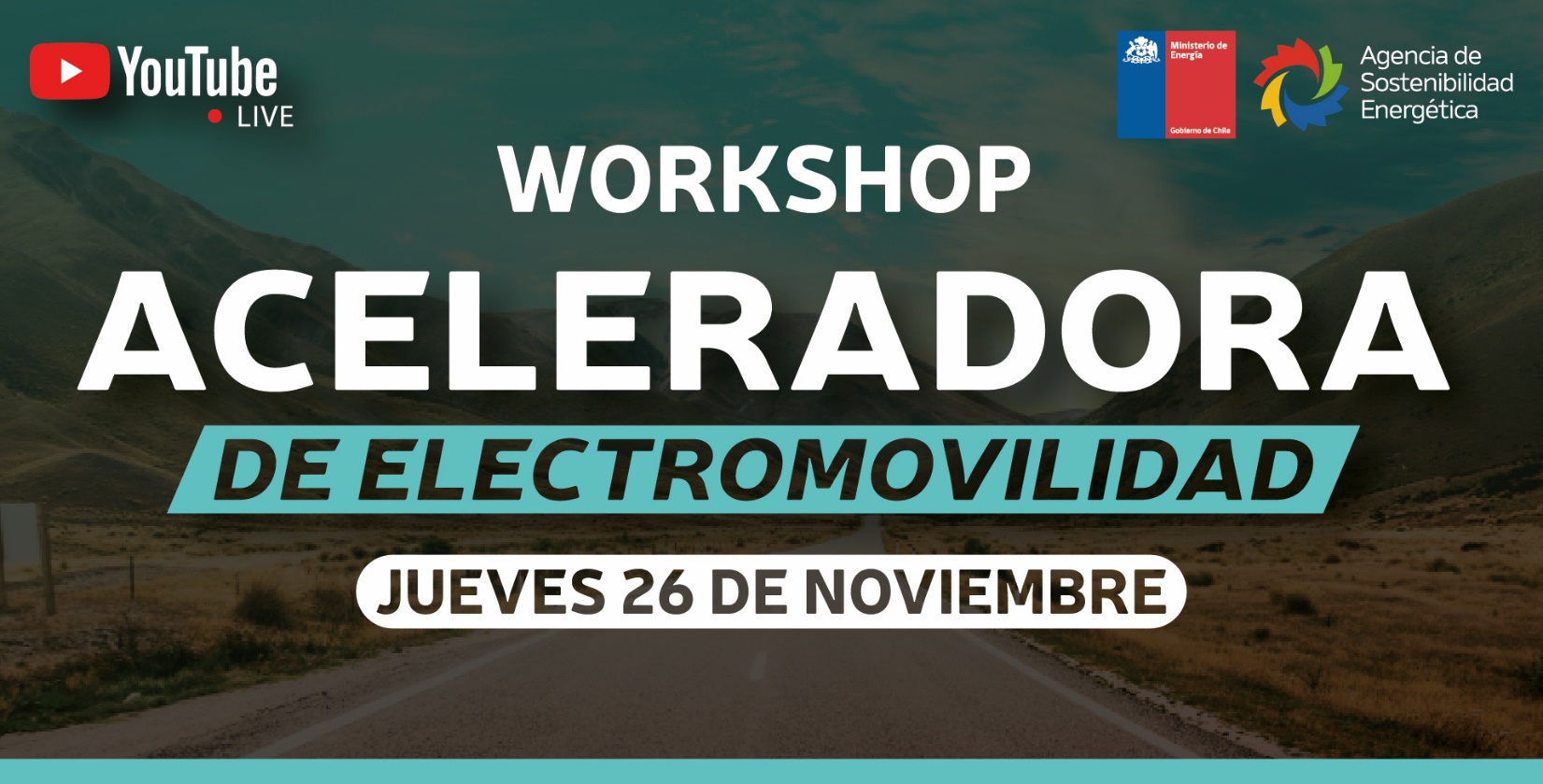 HoraActividad09:00 - 09:10Palabras de BienvenidaAutoridad, Ministro de Energía.09:10 - 09:25Presentación del Programa Aceleradora Electromovilidad Expositor: Gabriel Guggisberg. Coordinador de Electromovilidad, Agencia de Sostenibilidad Energética.09:25 - 10:00Panel Experto: ¿Cómo aceleramos la electromovilidad en Chile?Panelistas:Karla Zapata, Gerente General ENEL X Chile. Gianni López, Director Centro Mario Molina. Carolina Simonetti, Jefa de Asesores del Gabinete del Ministerio de Transporte Daniela Soler, Jefa Unidad Transporte Eficiente del Ministerio de Energía. Modera: Cristina Victoriano, Jefa Línea de Transporte Eficiencia, Agencia de Sostenibilidad Energética.10:00 – 10: 40Panel 2: Resultados Aceleradora 2020Casos: Transportes Nazar y Transportes CCU Equipo Liderazgo Nazar y CCUCasos: Sodimac/Ikea + Melón + Entel       -     Equipo Liderazgo Ikea, Melón, y Entel10:40 – 10:50Premiación y Apertura de Postulación 2021Ignacio Santelices, Director Ejecutivo de la Agencia de Sostenibilidad Energética